 УПРАВЛЕНИЕ КУЛЬТУРЫ АДМИНИСТРАЦИИ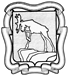         МИАССКОГО ГОРОДСКОГО ОКРУГАОтчет  о результатах внутреннего финансового контроляза 2023 год	Планом мероприятий по внутреннему финансовому контролю подведомственных учреждений Управления культуры Администрации Миасского городского округа на 2023 г. (приказ Управления культуры Администрации Миасского городского округа от 29.12.2022 г. № 87-д «Об утверждении плана мероприятий»), предусмотрено проведение контрольного мероприятия по соблюдению законодательства Российской Федерации и иных правовых актов о контрактной системе в сфере закупок товаров, работ, услуг для обеспечения муниципальных нужд.  В 2023 году проведено 7 проверок на предмет заключения договоров (контрактов) на поставку товара, работ и услуг и использования бюджетных средств, в соответствии с требованиями законодательства о контрактной системе РФ и иных нормативных актов в сфере закупок и 1 информационное мероприятие.По итогам контрольных мероприятий, составлено 7 актов проведения плановых проверок по следующим учреждениям: МБУДО «ДШИ №1» МГО, МБУДО «ДШИ №2» МГО,  МБУДО «ДШИ» №3 МГО, ЦД «СТРОИТЕЛЬ», МКУ «ГДК» МГО, МКУ «ДНТ», МКУ «ФХК» МГО.С целью устранения выявленных нарушений и недочетов, руководителями подведомственных учреждений проведена работа по приведению заключенных договоров в соответствии с действующим законодательством РФ, а также усилен контроль при заключении новых договоров.По итогам проведенных плановых камеральных проверок контрольно-ревизионным отделом Администрации Миасского городского округа в 2023 году, проведен анализ выявленных нарушений. С целью устранения и недопущения нарушений проведено информационное мероприятие с руководителями подведомственных учреждений (исходящий от 04.04.2023 г. № 277/11).В 2024 году контрольные мероприятия будут продолжены.